Publicado en Hornachuelos el 31/08/2018 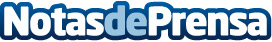 El Ayuntamiento de Hornachuelos pide explicaciones a Enresa sobre las filtraciones de aguaDespués de la alerta desatada ante las informaciones aparecidas en los medios de comunicación sobre la investigación que estaría haciendo la Empresa Nacional de Residuos Nucleares (Enresa) de cómo se ha filtrado agua de lluvia dentro de una de las celdas de almacenamiento del cementerio de El Cabril en Hornachuelos, según refleja un informe del Consejo de Seguridad Nuclear, el Ayuntamiento de Hornachuelos se puso en contacto con la dirección de El Cabril Datos de contacto:Ayuntamiento de HornachuelosNota de prensa publicada en: https://www.notasdeprensa.es/el-ayuntamiento-de-hornachuelos-pide Categorias: Sociedad Andalucia Ecología http://www.notasdeprensa.es